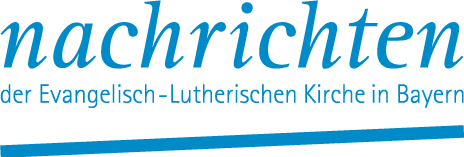 
nachrichten-Newsletter 03/2018
Auszug Appell für ökumenischen Religionsunterricht an SchulenDie evangelische Kirche fordert mehr ökumenischen Religionsunterricht an Schulen. Die christlichen Kirchen sollten sich „überall zu offiziell geregelten Formen der Zusammenarbeit verpflichten“, erklärte der Ratsvorsitzende der Evangelischen Kirche in Deutschland (EKD), Heinrich Bedford-Strohm, in einem in Hannover vorgestellten Grundlagentext zur kirchlichen Pädagogik. Gemeinsamkeiten zwischen den Konfessionen sollten gestärkt, der „Umgang mit bleibenden Unterschieden eingeübt werden“, betonte der bayerische Landesbischof. „Noch ist der Ausbau des konfessionell-kooperativen Religionsunterrichts in der Praxis weitgehend unzureichend – mit allen Konsequenzen für die Akzeptanz des christlichen Religionsunterrichts“, fügte Bedford-Strohm hinzu. Religiöse Bildung sei von großer Bedeutung für das Zusammenleben der Menschen, hieß es: „Die öffentliche Schule, insbesondere der Religionsunterricht, ist ein zentraler Ort für religiöses Lernen und religiöse Orientierung.“BAYERN